Hello everyone!!!Dziś pobawimy się z ulubioną zabawką wszystkich dzieci :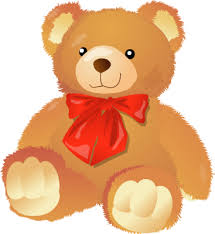  Teddy bear! Activity 1Przygotuj swojego ulubionego misia i posłuchaj piosenki: Pokazuj razem z tekstem piosenki  na misiu eyes- oczy, nose-nos, ears- uszy, arms- ręce legs- nogi, paws-łapki 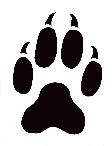 Piosenka: https://www.youtube.com/watch?v=666UZRBO5q8 Lyrics:My teddy bear has two eyes, two eyes, two eyes. My teddy bear has two eyes.I love my teddy bear.My teddy bear has one nose, one nose, one nose. My teddy bear has one nose.I love my teddy bear.My teddy bear has two ears, two ears, two ears. My teddy bear has two ears.I love my teddy bear.My teddy bear has two arms, two arms, two arms. My teddy bear has two arms.I love my teddy bear.My teddy bear has two legs, two legs, two legs. My teddy bear has two legs.I love my teddy bear.My teddy bear has four paws, four paws, four paws. My teddy bear has four paws.   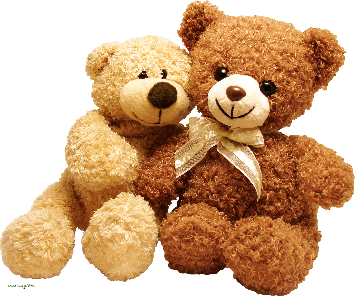 I love my teddy bear.Activity 2Trace and colour. Narysuj po śladzie i pokoloruj: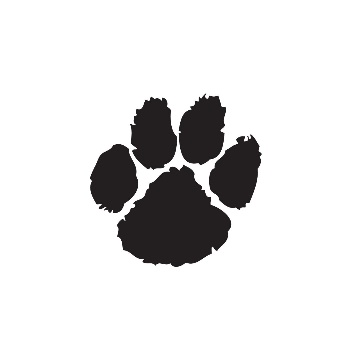 Karta pracy do pobrania: https://supersimple.com/free-printables/my-teddy-bear-worksheet-trace-color/Activity 3Ćwiczenie z pomocą rodzica. /Rodzic czyta, dziecko wskazuje obrazek, młodszym dzieciom wpisuje odpowiedni numer/ Karta pracy do pobrania:  https://supersimple.com/free-printables/my-teddy-bear-worksheet-write-the-number/Activity 4Zabawa „Gummy bear”. Będą potrzebne nam żelki misie/ można pominąć ten element/, kostka i karta pracy /https://www.pre-kpages.com/docs/bear_rolnstmp.pdf/ .Rzucamy kostką, i układamy tyle żelek na odpowiednim misiu ile wskazuje kostka, liczymy misie w języku angielskim. Zamiast żelek możemy stemplować misie, odbijać paluszki w farbie. Activity 5Gra memory : Drukujemy kartę dwa razy, zakrywamy misie i szukamy par. Nazywamy kolory odkrywanych misiów w języku angielskim. Karta do druku: https://www.abcteach.com/free/c/colorbears.pdf Activity 6Na zakończenie zapraszam do wspólnego tańca z misiemhttps://www.youtube.com/watch?v=7X0Q4F--g0s turn around- obróć siętouch the ground-dotknij podłogi touch your nose- dotknij nosapoint to your toes- wskaż na palce u stópwear your shoes- załóżgo to school-  idź do szkoły